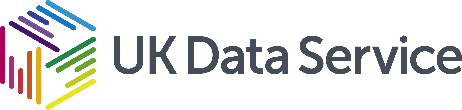 Grant Number: ES/P00511X/1 Sponsor: Antimicrobial Resistance Cross Council InitiativeProject title: Antibiotics and Activity Spaces: An Exploratory Study of Behaviour, Marginalisation, and Knowledge DiffusionThe following files have been archived:Publications: Charoenboon, N., Haenssgen, M. J., Warapikuptanun, P., Xayavong, T., & Khine Zaw, Y. (2019). Translating antimicrobial resistance: a case study of context and consequences of antibiotic-related communication in three northern Thai villages. Palgrave Communications, 5(23). doi: 10.1057/s41599-019-0226-9Haenssgen, M. J., Xayavong, T., Charoenboon, N., Warapikuptanun, P., & Khine Zaw, Y. (2018). The consequences of AMR education and awareness raising: outputs, outcomes, and behavioural impacts of an antibiotic-related educational activity in Lao PDR. Antibiotics, 7(4), 95. doi: 10.3390/antibiotics7040095File nameFile descriptionall_int_export.dtaIndividual-level survey data set (provincial-level representative survey and village census surveys combined)all_ill_export.dtaIllness-level survey data set (for individuals who reported at least one illness encountered by themselves or a child under their supervision)all_step_export.dtaStep-level survey data set (for each stage in the treatment-seeking process while people experienced an illness)4_Questionnaire_v4.0_Eng.pdfEnglish-language survey questionnaire_Survey-Manual.pdfSurvey manualall_int_codebook.pdfCodebook for individual-level dataall_ill_codebook.pdfCodebook for illness-level dataall_step_codebook.pdfCodebook for step-level data_Data-note.pdfA short note describing the sampling and data collection process behind the data setsProjectInformation.docxShort information about “Antibiotics and Activity Spaces”